THE GOOD GRIEF PROJECT 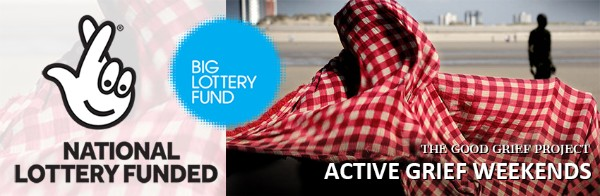 ACTIVE GRIEF WEEKEND MANIFOLD FARM   15th – 17ST MAY / 25th – 27th September 2020REGISTRATION FORMABOUT YOU :2ND ATTENDEE :ABOUT YOUR CHILD/ren :We will be using these details to complete your identity tag as follows:ABOUT THE WEEKEND :The weekend is about encouraging an active as well as creative approach to grief.   We want you to be inspired to find new ways of expressing your grief.    There will be three workshops for you to take part in – photography, creative writing and physical activity. All these sessions will include elements of mindfulness. There is no requirement for any previous experience in any of these disciplines.Please tell us which activities you are most looking forward to ?  (please mark with X 5 = a lot , 1 = not at all)Do you have any particular skills or interests that you feel are relevant to attending the ACTIVE GRIEF WEEKEND ?How do you think you will benefit from attending the ACTIVE GRIEF WEEKEND ?MORE ABOUT THE WEEKEND:For the PHOTOGRAPHY WORKSHOP: Please let us know which type of camera you will be using (mark any with X):For the PHYSICAL ACTIVITY WORKSHOP:Please offer a rough indication of your fitness levels (mark with X one box only)Please offer a rough indication of how much exercise you currently do (mark with X one box only)Please list the types of exercise you currently do. BOOKING :The ACTIVE GRIEF WEEKEND is a residential weekend – arriving at 4 pm on Friday leaving on Sunday after lunch.  The weekend is full board and all meals are included.Manifold Farm offers flexibility of twins and double beds.   The fee for the weekend is £250 per person for double occupancy or £300 per person for single occupancy.Please indicate how many places you require: If YES please tell us whyDo you have any special dietary requirements?Do you have any mobility requirements?PAYMENT : 	Please complete the form below. We want our Active Grief programme to be available to all.  Will you help us offer an assisted place to a bereaved parent on a limited income by making a donation to the bursary scheme? WHAT TO DO NOW :	If you have completed the form digitally – please SAVE AS adding your name like this – AGW4REG(your name).docx and return as an attachment to the following email – info@thegoodgriefproject.co.uk If you have printed and completed the form in long hand – please either scan and return as above or mail to: 		Active Grief WeekendsTHE GOOD GRIEF PROJECT1 Cotswold Place, Chalford Hill, Stroud, Glos GL6 8EJ.* Unless you are applying for a bursary please send the full amount either by BACS transfer to:HSBC Bank – The Good Grief Project – Sort Code 40 22 09 – Account No 72567008(As the reference please put AGW4)or mailing a cheque made payable to The Good Grief Project to the above address.We can only accept your booking once full payment is received at which time we will send you an acknowledgment.CancellationsIf you want to cancel your booking please let us know at least one month before the start date and we will refund your payment, less a £25 admin fee. After this date, we are sorry but our charity is unable to offer any refunds.For more about THE GOOD GRIEF PROJECT please click herePlease choose your weekend tick15th – 17th May 202025th – 27th September 2020Your Name:Address (inc Postcode):Address (inc Postcode):Email:Email:Email:Phone number:Phone number:Your age:Your occupation (optional) 				Your occupation (optional) 				Your occupation (optional) 				Name:Address (inc Postcode):Address (inc Postcode):Email:Email:Email:Phone number:Phone number:Age:Occupation (optional) 				Occupation (optional) 				Occupation (optional) 				Name/s of your child/renName/s of your child/renDate/s of death:  						Age/s at death:Cause/s of Death Cause/s of Death Your relation to your child/ren:Your relation to your child/ren:Is this/are these your only child/ren?Is this/are these your only child/ren?Photography5 4321Active physical54321Creative Writing54321Mindfulness54321MOBILE PHONE : COMPACT : Digital SLR : 1 – Very low (example - I can become out of breath from walking / climbing stairs)2 – Below average 3 – Moderate (example - I can withstand running or other cardio vascular exercise for more than 10 –   20 minutes)4 – Higher than average5 – Very high (example - I complete fitness based activity regularly and at a high intensity)1 – 0 to 20 minutes per week2 – 20 minutes to 1 hour per week3 – 1 hour to 3 hours per week4 – 3 hours – 5 hours per week5 – 5 hours or more per weekTwin/Double  (£250 per person)Single (£300 per person)Can you afford the full cost of the weekend?    YESNO How much can you afford?££ Would you like to apply for a bursary?    YESNOI/we would like to apply for a bursary to attend the ACTIVE GRIEF WEEKEND because …We will be contacting you about this.Our welcome packs will include a list of all attendees – are you happy to have your email address included?YESNONumber of PlacesTotal @£250 pp (double occupancy)£@£300 pp (single occupancy)£with Bursary *£  TBA Yes I’d like to contribute to the bursary scheme with this amount:£ Please add this to your payment                                Total due£